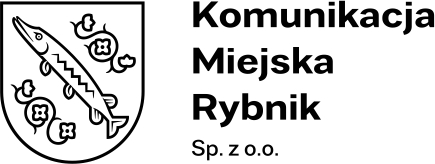 Załącznik nr 2 – Projektowane postanowienia umowy.Nr postępowania: KMR/PU/43/2023Umowa nr …..Zawarta w dniu ……………….. r., pomiędzy:Komunikacja Miejska Rybnik Sp. z o.o.44-207 Rybnik, ul. Lipowa 25d, NIP: 642-323-66-29, REGON: 521558670,zwanym dalej „Zamawiającym”, którego reprezentuje:Łukasz Kosobucki – Prezes Zarządu,a,…………………………………………………………………………………………………..…………………………………………………………………………………………………..…………………………………….. NIP: ………………….. , REGON: ………………….. .zwanym dalej „Wykonawcą”, którego reprezentuje:…………………………………. – …………………………………. ,zwanymi dalej „Stronami”,na podstawie REGULAMINU UDZIELANIA ZAMÓWIEŃ SEKTOROWYCH na dostawy, usługi i roboty budowlane w Komunikacji Miejskiej Rybnik Sp. z o.o. 
w Rybniku, oraz dokonanego przez Zamawiającego wyboru oferty Wykonawcy w postępowaniu KMR/PU/43/2023 o następującej treści:
Przedmiot umowy.Przedmiotem umowy jest:Przewóz pakietów z gotówką:przyjmowanie zamkniętych i zabezpieczonych pakietów z gotówką z kasy Zamawiającego w Rybniku przy Placu Wolności 14, z budynku przy ulicy Lipowej 25D oraz odbiór gotówki z biletomatu zlokalizowanego na Placu Wolności 20 (raz w miesiącu, na żądanie Zamawiającego),przewóz kaset z biletomatu zlokalizowanego przy ul. Wolności 20 do punktu kasowego przy Pl. Wolności 14 celem przygotowania przez pracownika KMR Sp. z o.o. bezpiecznego pakietu do przewozu wartości pieniężnych do banku, przewóz wszystkich pobranych pakietów z kas Zamawiającego samochodami przystosowanymi do transportowania wartości pieniężnych pod ochroną,doręczaniu otrzymanych pakietów do wskazanego banku w Rybniku przy ulicy 3 Maja 30.Usługi wymienione w punkcie 1 będą wykonywane w dniach:z kasy przy Placu Wolności 14: poniedziałek, wtorek, środa, czwartek, piątek w godzinach 17:30 - 18:00 oraz w każdą pierwszą sobotę miesiąca w godzinach 13:30 – 14:00;z budynku przy ulicy Lipowej 25D, maksymalnie 2 razy w tygodniu, o czym Zamawiający poinformuje Wykonawcę z 1-dniowym wyprzedzeniem,z biletomatu przy Pl. Wolności 20 – 1 raz w miesiącu, o czym Zamawiający poinformuje Wykonawcę z 1-dniowym wyprzedzeniem.Zamawiający zastrzega sobie zmiany w dniach oraz godzinach odbioru o czym poinformuje Wykonawcę 1 dzień przed w/w zmianą.Usługa musi być wykonywana zgodnie z obowiązującymi przepisami prawa oraz na ustalonych niniejszą umową warunkach.Przyjmowanie zamkniętych i zabezpieczonych pakietów będzie dokonywane przez inkasentów - osoby specjalnie w tym celu upoważnione przez Wykonawcę - wykaz tych osób stanowi Załącznik nr 1, który jest integralną częścią niniejszej umowy.Niedopuszczalne jest wydanie zabezpieczonych pakietów innej osobie, niż upoważnionej, przez każdorazowe sprawdzenie tożsamości zgłaszającej się do odbioru osoby, posiadające aktualny identyfikator ze zdjęciem i odciskiem pieczątki Wykonawcy.Wydawanie zabezpieczonych pakietów Wykonawcy będzie następować bez sprawdzania ich zawartości przez inkasenta, za pisemnym potwierdzeniem odbioru.Pokwitowanie odbioru zabezpieczonych pakietów odbywa się w „raporcie inkasenta", Załącznik nr 2 do niniejszej umowy, „raporcie inkasenta (biletomat)” – Załącznik nr 6 do niniejszej umowy oraz na druku KW.Przekazywany pakiet musi być opakowany w taki sposób, by jego zawartości nie można było wyjąć bez widocznego uszkodzenia pakietu oraz posiadać odpowiednio opisane dowody wpłaty.Zamawiający zobowiązany jest do pisemnego informowania Wykonawcy o zaistniałych zmianach dotyczących odbioru i przekazywania pakietów  (np.  zmiana banku, sposób przekazania).Zamawiający zobowiązany jest do wcześniejszego - minimum jedna godzina przed planowanym wykonaniem usługi - telefonicznego powiadomienia Wykonawcy w przypadku braku potrzeby wykonania usługi wymienionej w pkt. 1.Inkasent Wykonawcy odmówi przyjęcia zabezpieczonego pakietu w razie jego nieprawidłowego przygotowania, tj. niedopełnienia warunków ustalonych w treści pkt. 9.Inkasent ma obowiązek czekać na sporządzenie pakietu.Zamawiający ponosi odpowiedzialność za zawartość zamkniętego i zabezpieczonego pakietu z gotówką oraz wypełniony zgodnie z zawartością dowód wpłaty, a Wykonawca odpowiedzialny jest za przekazanie w tym samym dniu pobranego pakietu do wskazanego Banku.Z chwilą odbioru przez inkasenta zamkniętego i zabezpieczonego pakietu z gotówką, cała odpowiedzialność za jego dostarczenie do banku spoczywa na Wykonawcy.W przypadku utraty lub zniszczenia pakietu w czasie od przejęcia przez Wykonawcę do przekazania do banku Wykonawca ponosi pełną odpowiedzialność materialną w zakresie deklarowanej przez Zamawiającego kwoty oraz gwarantuje zwrot gotówki zgodnie z pokwitowaniem odbioru pakietu.Minimum 2 osobowa grupa konwojentów.
Rozliczenie.Wartość wynagrodzenia za przedmiot umowy opisany w § 1 wynosi:……………………………………………………………………………………… + VAT
( słownie: ………………………………………………………………………... + VAT )Cena jednostkowa za odbiór zamkniętego i zabezpieczonego pakietu z gotówką oraz odbiór z biletomatu wynosi: ……. netto.Wartość wynagrodzenia może ulec zmianie w oparciu o faktyczną ilość wykonanych usług.  Podstawą do wypłaty wynagrodzenia za każdy miesiąc obowiązywania umowy będą comiesięczne częściowe faktury wystawione przez Wykonawcę. Podstawę do wystawienia faktury stanowić będzie raport inkasenta oraz raport inkasenta (biletomat) podpisany przez obie strony – za każdorazowy podjazd.W przypadku niewykorzystania, w trakcie realizacji przedmiotu umowy, całego wynagrodzenia określonego w ust. 1 powyżej, Wykonawcy nie będzie przysługiwało z tego tytułu roszczenie o wynagrodzenie uzupełniające lub odszkodowanie.Wykonawca wyraża zgodę na potrącenie kar umownych z faktury.Wykonawca oświadcza, że jest płatnikiem podatku VAT i posiada nr identyfikacji podatkowej NIP …………………………………………………………………………...Faktura będzie płatna przelewem na konto Wykonawcy w terminie 14 dni od daty otrzymania prawidłowo wystawionej faktury. 
Nr konta Wykonawcy: ……………………………………………………………………Płatność nastąpi przelewem na rachunek bankowy Wykonawcy podany na fakturze. Zamawiający upoważnia Wykonawcę do wystawienia faktury bez podpisu osoby uprawnionej do jej odbioru.Faktura będzie wystawiona na następujące dane:Komunikacja Miejska Rybnik Sp. z o.o.ul. Lipowa 25d, 44-207 Rybnik,
NIP 642-323-66-29.Za dzień zapłaty należności wynikającej z faktury uznaje się dzień obciążenia rachunku Zamawiającego.Zamawiający akceptuje wystawianie i przesyłanie faktur, not księgowych, korekt faktur oraz innych dokumentów i potwierdzeń odbioru w formie elektronicznej przez Wykonawcę z adresu email: …………………………. Adres e-mail jako właściwy do otrzymywania korespondencji związanej z fakturami i dokumentami w formie elektronicznej: sekretariat@km.rybnik.pl.
Termin realizacji umowyUmowa zostaje zawarta na czas określony, tj. od 1 stycznia 2024 r. do 
31 grudnia 2024 r.Zamawiający zastrzega sobie możliwość realizacji umowy wg własnych potrzeb.
Kary.Zamawiający zastrzega prawo obciążenia kosztami Wykonawcy za okres, 
w którym stwierdzono brak realizacji przedmiotu zamówienia zgodnie z Opisem Przedmiotu Zamówienia w następujący sposób:za każdy stwierdzony brak realizacji przedmiotu umowy zgodnie 
z Opisem Przedmiotu Zamówienia – 500,00 zł brutto za każdy dzień,Wykonawca zapłaci karę umowną, wystawioną na podstawie dokumentu sporządzonego przez Zamawiającego, w terminie 7 dni od daty otrzymania. Podstawą do wystawienia powyższego dokumentu będzie notatka sporządzona przez Zamawiającego zgodnie z § 4 pkt 3.Brak realizacji przedmiotu zamówienia zgodnie z Opisem Przedmiotu Zamówienia będzie potwierdzony pisemną notatką sporządzoną przez Zamawiającego. Kopia notatki zostanie każdorazowo przesłana Wykonawcy.Zamawiający zastrzega sobie prawo potrącania kar umownych, o których mowa 
w ust. 1 z wynagrodzenia Wykonawcy należnego z tytułu wystawionej faktury.
Odstąpienie od umowy.Zamawiającemu przysługuje prawo odstąpienia od umowy ze skutkiem natychmiastowym w następujących przypadkach:gdy łączna wartość wystawionych kar w okresie obowiązywania umowy przekroczy kwotę 10 % wartości wynagrodzenia umownego, o którym mowa w § 3 ust.2,wykorzystania mienia Zamawiającego bez jego zgody lub niezgodnie 
z przeznaczeniem,niedostarczenia wraz z fakturą dokumentu o którym mowa w § 2 pkt. 4 lub stwierdzenia rozbieżności pomiędzy tym dokumentem a stanem faktycznym.Strony mogą dochodzić odszkodowania uzupełniającego na zasadach ogólnych.
Rozwiązanie umowyStrony mogą rozwiązać niniejszą umowę w każdym czasie w trybie porozumienia stron.Strony ustalają, że ewentualne jednostronne wypowiedzenia obowiązującej umowy dopuszczalne są za jednomiesięcznym okresem wypowiedzenia.Zamawiający zastrzega, że powodem wypowiedzenia umowy przez Wykonawcę nie może być zaistnienie takich okoliczności jak braki kadrowe Wykonawcy, czy wzrost obciążeń Wykonawcy w szczególności związanych z wzrostem kosztów płacy, czy materiałów do wykonywania usługi. Wypowiedzenie musi zostać złożone na piśmie i zawierać uzasadnienie. W okresie wypowiedzenia na Wykonawcy spoczywają wszelkie obowiązki określone niniejszą umową.Zamawiającemu przysługuje prawo rozwiązania umowy bez zachowania okresu wypowiedzenia w razie istotnej zmiany okoliczności powodującej, że wykonanie umowy nie leży w interesie Zamawiającego, czego nie można było przewidzieć 
w chwili zawarcia umowy. Odstąpienie od umowy na zasadzie porozumienia stron w tym wypadku może nastąpić w terminie 30 dni od powzięcia wiadomości 
o powyższych okolicznościach.Zamawiającemu przysługuje prawo rozwiązania umowy bez zachowania okresu wypowiedzenia, gdy:zostanie ogłoszona likwidacja lub upadłość Wykonawcy, lub egzekucja 
w stosunku do Wykonawcy stała się bezskuteczna,Wykonawca zostanie skazany prawomocnym wyrokiem za przestępstwo związane z wykonywaniem działalności gospodarczej lub zawodowej, wykonawca rażąco narusza postanowienia umowy.Wykonawcy nie przysługuje roszczenie z tytułu utraconych korzyści w związku z przedterminowym rozwiązaniem umowy na podstawie  § 6 ust. 4 i 5.Wynagrodzenie, o którym mowa w § 2 zostanie proporcjonalnie obliczone przy uwzględnieniu liczby dni świadczonej usługi.
Wykonawstwo zastępczeW przypadku stwierdzenia braku realizacji przedmiotu zamówienia zgodnie 
z opisem przedmiotu umowy, Zamawiający zastrzega sobie prawo do zlecenia realizacji przedmiotu Zamówienia innemu podmiotowi.Kosztami realizacji przedmiotu umowy przez inny podmiot zostanie obciążony Wykonawca, na podstawie dokumentu sporządzonego przez Zamawiającego, płatnego w terminie 7 dni od daty otrzymania. Załącznikiem do dokumentu będzie sporządzona notatka o braku stwierdzenia realizacji przedmiotu umowy, zgodnie 
z ust. 1. Kopia notatki zostanie każdorazowo przesłana Wykonawcy. Zamawiający zastrzega sobie prawo potrącania kosztów o których mowa w ust. 
2 z wynagrodzenia Wykonawcy należnego z tytułu wystawionej faktury.NadzórZamawiający powołuje osobę nadzorującą i oceniającą jakość wykonywanych prac (imię i nazwisko, e-mail, nr telefonu): …………………………………………Wykonawca ustanawia osobę odpowiedzialną za realizację przedmiotu umowy (imię i nazwisko, e-mail, nr telefonu): …………………………………………Zmiana adresu e-mail, numeru telefonu oraz osób wskazanych w ust. 1 i 2 nie wymagają aneksu do umowy, a jedynie pisemnego powiadomienia Strony umowy Cesja prawWierzytelność wynikająca z niniejszej umowy nie może być przedmiotem cesji na rzecz osób trzecich bez zgody Zamawiającego. 
Postanowienia końcowe.Niniejsza umowa oraz jej załączniki i aneksy stanowią tajemnicę handlową, wobec czego Strony postanawiają, że nie mogą one być udostępnione stronom niewymienionym w umowie za wyjątkiem przypadków wynikających wprost z przepisów rangi ustawowej.  Wszelkie zmiany niniejszej umowy wymagają formy pisemnej pod rygorem nieważności. Wniosek o zmianę postanowień zawartej umowy również musi być wyrażony na piśmie. Sprawy sporne mogące wyniknąć na tle realizacji niniejszej umowy rozstrzygane będą przez sąd właściwy ze względu na siedzibę Zamawiającego. W sprawach nieuregulowanych niniejszą umową stosuje się przepisy Kodeksu Cywilnego. Umowę sporządzono w dwóch jednobrzmiących egzemplarzach, po jednym dla każdej z umawiających się stron.Załącznikami do umowy są: Załącznik nr 1 – Wykaz osób upoważnionych do realizacji umowy – inkasenci,Załącznik nr 2 – Raport inkasenta,Załącznik nr 4 - Oferta Wykonawcy,Załącznik nr 5 – Umowa powierzenia przetwarzania danych osobowychZałącznik nr 6 – Raport inkasenta (biletomat)…………..………………………………………..……………………………ZamawiającyWykonawca